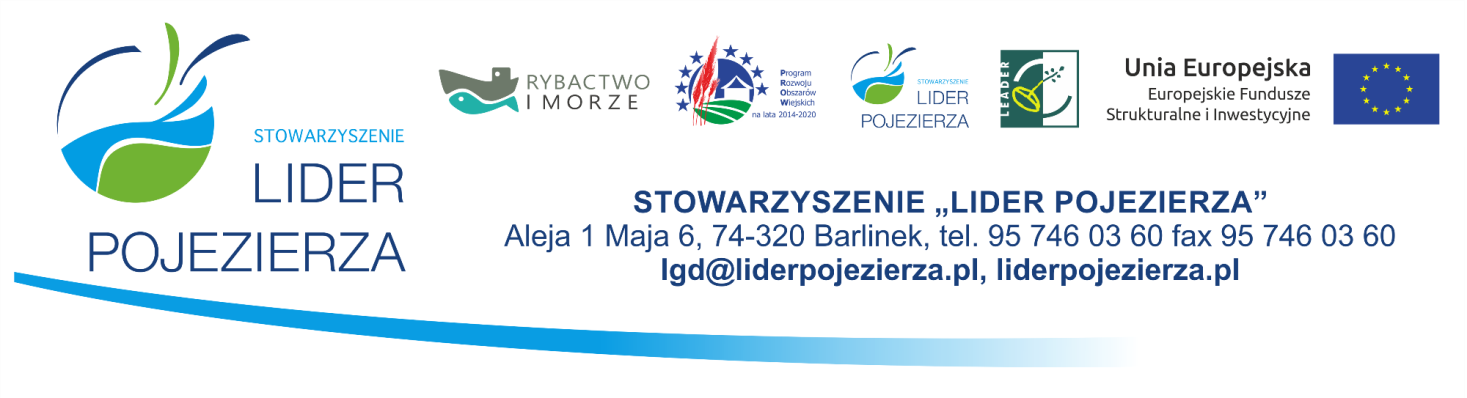 IV. Budowa lub przebudowa ogólnodostępnej i niekomercyjnej infrastruktury turystycznej lub  rekreacyjnej lub kulturalnej.IV. 1  Tworzenie i rozwój infrastruktury turystycznej i sportowej lub kulturalnej	(max. liczba: 100 pkt., min. liczba: 50 pkt.)Wnioskodawcami mogą być gminy, instytucje kultury – poziom dofinansowania do 63,63%, organizacje pozarządowe – poziom dofinansowania do 95% kosztów kwalifikowanych.
Maksymalna ilość pkt.:  100 Minimalna ilość pkt.:        50L.p.Kryterium lokalne -nazwaKryterium lokalne -nazwaKryterium lokalne -nazwaPunktacjaPunktacjaPunktacjaPunktacjaPunktacjaPunktacjaPunktacjaPunktacjaPunktacjaPunktacjaOpis kryterium1.Doświadczenie
w realizacji projektówDoświadczenie
w realizacji projektówDoświadczenie
w realizacji projektówWnioskodawca uzyskał wsparcie realizując programy z UE:Wnioskodawca uzyskał wsparcie realizując programy z UE:Wnioskodawca uzyskał wsparcie realizując programy z UE:Wnioskodawca uzyskał wsparcie realizując programy z UE:Wnioskodawca uzyskał wsparcie realizując programy z UE:Wnioskodawca uzyskał wsparcie realizując programy z UE:Wnioskodawca uzyskał wsparcie realizując programy z UE:Wnioskodawca uzyskał wsparcie realizując programy z UE:Wnioskodawca uzyskał wsparcie realizując programy z UE:Wnioskodawca uzyskał wsparcie realizując programy z UE:Oceniane jest doświadczenie beneficjenta w realizacji projektów z udziałem środków 
z UE, wnioskodawca przedkłada kopie umowy podpisanej z IW na realizację operacji.1.Doświadczenie
w realizacji projektówDoświadczenie
w realizacji projektówDoświadczenie
w realizacji projektów- minimum jeden projekt– brak projektów - minimum jeden projekt– brak projektów - minimum jeden projekt– brak projektów - minimum jeden projekt– brak projektów - minimum jeden projekt– brak projektów – 4 pkt.– 0 pkt.– 4 pkt.– 0 pkt.– 4 pkt.– 0 pkt.– 4 pkt.– 0 pkt.– 4 pkt.– 0 pkt.Oceniane jest doświadczenie beneficjenta w realizacji projektów z udziałem środków 
z UE, wnioskodawca przedkłada kopie umowy podpisanej z IW na realizację operacji.2.InnowacjaInnowacjaInnowacjaCzy operacja ma charakter innowacyjny ?:Czy operacja ma charakter innowacyjny ?:Czy operacja ma charakter innowacyjny ?:Czy operacja ma charakter innowacyjny ?:Czy operacja ma charakter innowacyjny ?:Czy operacja ma charakter innowacyjny ?:Czy operacja ma charakter innowacyjny ?:Czy operacja ma charakter innowacyjny ?:Czy operacja ma charakter innowacyjny ?:Czy operacja ma charakter innowacyjny ?:Oceniane jest nowatorstwo 
w odniesieniu do obszaru gminy lub obszaru LGD. Może to oznaczać zastosowanie pomysłów i rozwiązań znanych
 i stosowanych na innych obszarach, ale mających innowacyjny charakter na terenie LGD. Przykłady: wytworzenie nowej usługi lub produktu, nadanie nowych funkcji terenom lub obiektom, które dzięki będą temu służyć rozwojowi, społecznemu bądź gospodarczemu, nowatorskie, wcześniej niestosowane wykorzystanie lokalnych zasobów i surowców, wprowadzenie nowoczesnych  rozwiązań technicznych i technologicznych, nowy sposób zaangażowania lokalnej społeczności w proces rozwoju lub aktywizacji nowych, grup i środowisk lokalnych. Wnioskodawca  uzasadnia /udowadnia innowacyjny charakter operacji wskazując czy na terenie gminy, powiatu bądź całego obszaru LSR działają inne firmy, które świadczą usługi lub dostarczają produkty zbliżone zakresem z tymi, które oferuje lub zamierza oferować oraz opisuje jego innowacyjność pod kontem jego jakości. Radny ocenia kryterium pod kontem nie tylko jego innowacyjności na danym obszarze ale też jego jakości.   2.InnowacjaInnowacjaInnowacja– TAK – NIE– 1 - 10 pkt.– 0 pkt.– 1 - 10 pkt.– 0 pkt.– 1 - 10 pkt.– 0 pkt.– 1 - 10 pkt.– 0 pkt.– 1 - 10 pkt.– 0 pkt.– 1 - 10 pkt.– 0 pkt.– 1 - 10 pkt.– 0 pkt.– 1 - 10 pkt.– 0 pkt.– 1 - 10 pkt.– 0 pkt.Oceniane jest nowatorstwo 
w odniesieniu do obszaru gminy lub obszaru LGD. Może to oznaczać zastosowanie pomysłów i rozwiązań znanych
 i stosowanych na innych obszarach, ale mających innowacyjny charakter na terenie LGD. Przykłady: wytworzenie nowej usługi lub produktu, nadanie nowych funkcji terenom lub obiektom, które dzięki będą temu służyć rozwojowi, społecznemu bądź gospodarczemu, nowatorskie, wcześniej niestosowane wykorzystanie lokalnych zasobów i surowców, wprowadzenie nowoczesnych  rozwiązań technicznych i technologicznych, nowy sposób zaangażowania lokalnej społeczności w proces rozwoju lub aktywizacji nowych, grup i środowisk lokalnych. Wnioskodawca  uzasadnia /udowadnia innowacyjny charakter operacji wskazując czy na terenie gminy, powiatu bądź całego obszaru LSR działają inne firmy, które świadczą usługi lub dostarczają produkty zbliżone zakresem z tymi, które oferuje lub zamierza oferować oraz opisuje jego innowacyjność pod kontem jego jakości. Radny ocenia kryterium pod kontem nie tylko jego innowacyjności na danym obszarze ale też jego jakości.   2.InnowacjaInnowacjaInnowacjaWskaźnik jakościowy - członek Rady musi uzasadnić swoją ocenęWskaźnik jakościowy - członek Rady musi uzasadnić swoją ocenęWskaźnik jakościowy - członek Rady musi uzasadnić swoją ocenęWskaźnik jakościowy - członek Rady musi uzasadnić swoją ocenęWskaźnik jakościowy - członek Rady musi uzasadnić swoją ocenęWskaźnik jakościowy - członek Rady musi uzasadnić swoją ocenęWskaźnik jakościowy - członek Rady musi uzasadnić swoją ocenęWskaźnik jakościowy - członek Rady musi uzasadnić swoją ocenęWskaźnik jakościowy - członek Rady musi uzasadnić swoją ocenęWskaźnik jakościowy - członek Rady musi uzasadnić swoją ocenęOceniane jest nowatorstwo 
w odniesieniu do obszaru gminy lub obszaru LGD. Może to oznaczać zastosowanie pomysłów i rozwiązań znanych
 i stosowanych na innych obszarach, ale mających innowacyjny charakter na terenie LGD. Przykłady: wytworzenie nowej usługi lub produktu, nadanie nowych funkcji terenom lub obiektom, które dzięki będą temu służyć rozwojowi, społecznemu bądź gospodarczemu, nowatorskie, wcześniej niestosowane wykorzystanie lokalnych zasobów i surowców, wprowadzenie nowoczesnych  rozwiązań technicznych i technologicznych, nowy sposób zaangażowania lokalnej społeczności w proces rozwoju lub aktywizacji nowych, grup i środowisk lokalnych. Wnioskodawca  uzasadnia /udowadnia innowacyjny charakter operacji wskazując czy na terenie gminy, powiatu bądź całego obszaru LSR działają inne firmy, które świadczą usługi lub dostarczają produkty zbliżone zakresem z tymi, które oferuje lub zamierza oferować oraz opisuje jego innowacyjność pod kontem jego jakości. Radny ocenia kryterium pod kontem nie tylko jego innowacyjności na danym obszarze ale też jego jakości.   3.Rozwój lokalnego rynku pracyRozwój lokalnego rynku pracyRozwój lokalnego rynku pracyOperacja przyczyni się do powstania miejsc pracy:Operacja przyczyni się do powstania miejsc pracy:Operacja przyczyni się do powstania miejsc pracy:Operacja przyczyni się do powstania miejsc pracy:Operacja przyczyni się do powstania miejsc pracy:Operacja przyczyni się do powstania miejsc pracy:Operacja przyczyni się do powstania miejsc pracy:Operacja przyczyni się do powstania miejsc pracy:Operacja przyczyni się do powstania miejsc pracy:Operacja przyczyni się do powstania miejsc pracy:Zgodnie z § 7 ust. 1pkt 2 lit. a rozporządzenia MRIRW pomoc na operację w zakresie określonym w § 2 ust. 1 pkt 2 lit. c jest przyznawana, jeżeli operacja zakłada utworzenie co najmniej jednego miejsca pracy w przeliczeniu na pełne etaty średnioroczne i jest to uzasadnione zakresem realizacji operacji, a osoba, dla której zostanie utworzone to miejsce pracy, zatrudniona zostanie na podstawie umowy o pracę. Ocena kryterium na podstawie danych z WoPP, wskaźnik liczba utworzonych miejsc pracy (szt.) oraz danych z Biznesplanu. Warunek utworzenia miejsc pracy nie obowiązuje w przypadku, gdy suma kwot pomocy przyznanej jednemu Wnioskodawcy na dotychczas realizowane operacje oraz kwoty pomocy, o której przyznanie Wnioskodawca ubiega się na realizację danej operacji, nie przekracza 25 tyś. zł. Maksymalna liczba punktów 5. Punkty w ramach kryterium nie sumują się.3.Rozwój lokalnego rynku pracyRozwój lokalnego rynku pracyRozwój lokalnego rynku pracy– co najmniej jednego– nie przyczyni się – co najmniej jednego– nie przyczyni się – co najmniej jednego– nie przyczyni się – 5 pkt. 
– 0 pkt.– 5 pkt. 
– 0 pkt.– 5 pkt. 
– 0 pkt.– 5 pkt. 
– 0 pkt.– 5 pkt. 
– 0 pkt.– 5 pkt. 
– 0 pkt.– 5 pkt. 
– 0 pkt.Zgodnie z § 7 ust. 1pkt 2 lit. a rozporządzenia MRIRW pomoc na operację w zakresie określonym w § 2 ust. 1 pkt 2 lit. c jest przyznawana, jeżeli operacja zakłada utworzenie co najmniej jednego miejsca pracy w przeliczeniu na pełne etaty średnioroczne i jest to uzasadnione zakresem realizacji operacji, a osoba, dla której zostanie utworzone to miejsce pracy, zatrudniona zostanie na podstawie umowy o pracę. Ocena kryterium na podstawie danych z WoPP, wskaźnik liczba utworzonych miejsc pracy (szt.) oraz danych z Biznesplanu. Warunek utworzenia miejsc pracy nie obowiązuje w przypadku, gdy suma kwot pomocy przyznanej jednemu Wnioskodawcy na dotychczas realizowane operacje oraz kwoty pomocy, o której przyznanie Wnioskodawca ubiega się na realizację danej operacji, nie przekracza 25 tyś. zł. Maksymalna liczba punktów 5. Punkty w ramach kryterium nie sumują się.4.Wzrost integracji
 i aktywności lokalnej społeczności, podniesienie atrakcyjności turystycznej, wzrost działalności kulturalnejWzrost integracji
 i aktywności lokalnej społeczności, podniesienie atrakcyjności turystycznej, wzrost działalności kulturalnejWzrost integracji
 i aktywności lokalnej społeczności, podniesienie atrakcyjności turystycznej, wzrost działalności kulturalnejCzy operacja przyczyni się do (max 12 pkt.):Czy operacja przyczyni się do (max 12 pkt.):Czy operacja przyczyni się do (max 12 pkt.):Czy operacja przyczyni się do (max 12 pkt.):Czy operacja przyczyni się do (max 12 pkt.):Czy operacja przyczyni się do (max 12 pkt.):Czy operacja przyczyni się do (max 12 pkt.):Czy operacja przyczyni się do (max 12 pkt.):Czy operacja przyczyni się do (max 12 pkt.):Czy operacja przyczyni się do (max 12 pkt.):Preferowane operacje stworzą warunki do rozwoju ciekawej oferty  kulturalnej, rekreacyjnej, turystycznej  rozwijającej zainteresowania poszczególnych grup społecznych i przyczynią się do integracji lokalnej społeczności w szczególności grup defaworyzowanych. Preferowane operacje  mają na celu podniesienie aktywizacji i integracji mieszkańców, podniesienie atrakcyjności turystycznej, rozwój współpracy międzysektorowej na rzecz rozwoju turystyki. Wnioskodawca musi uzasadnić to kryterium.Punkty w tym kryterium sumują się. Max. ilość punktów 124.Wzrost integracji
 i aktywności lokalnej społeczności, podniesienie atrakcyjności turystycznej, wzrost działalności kulturalnejWzrost integracji
 i aktywności lokalnej społeczności, podniesienie atrakcyjności turystycznej, wzrost działalności kulturalnejWzrost integracji
 i aktywności lokalnej społeczności, podniesienie atrakcyjności turystycznej, wzrost działalności kulturalnej– wzrostu integracji i aktywności mieszkańców– wzrostu integracji i aktywności mieszkańców– wzrostu integracji i aktywności mieszkańców– wzrostu integracji i aktywności mieszkańców– wzrostu integracji i aktywności mieszkańców– wzrostu integracji i aktywności mieszkańców– wzrostu integracji i aktywności mieszkańców– wzrostu integracji i aktywności mieszkańców– wzrostu integracji i aktywności mieszkańców– 3 pkt.Preferowane operacje stworzą warunki do rozwoju ciekawej oferty  kulturalnej, rekreacyjnej, turystycznej  rozwijającej zainteresowania poszczególnych grup społecznych i przyczynią się do integracji lokalnej społeczności w szczególności grup defaworyzowanych. Preferowane operacje  mają na celu podniesienie aktywizacji i integracji mieszkańców, podniesienie atrakcyjności turystycznej, rozwój współpracy międzysektorowej na rzecz rozwoju turystyki. Wnioskodawca musi uzasadnić to kryterium.Punkty w tym kryterium sumują się. Max. ilość punktów 124.Wzrost integracji
 i aktywności lokalnej społeczności, podniesienie atrakcyjności turystycznej, wzrost działalności kulturalnejWzrost integracji
 i aktywności lokalnej społeczności, podniesienie atrakcyjności turystycznej, wzrost działalności kulturalnejWzrost integracji
 i aktywności lokalnej społeczności, podniesienie atrakcyjności turystycznej, wzrost działalności kulturalnej– podniesienie atrakcyjności infrastruktury turystycznej i rekreacyjnej– podniesienie atrakcyjności infrastruktury turystycznej i rekreacyjnej– podniesienie atrakcyjności infrastruktury turystycznej i rekreacyjnej– podniesienie atrakcyjności infrastruktury turystycznej i rekreacyjnej– podniesienie atrakcyjności infrastruktury turystycznej i rekreacyjnej– podniesienie atrakcyjności infrastruktury turystycznej i rekreacyjnej– podniesienie atrakcyjności infrastruktury turystycznej i rekreacyjnej– podniesienie atrakcyjności infrastruktury turystycznej i rekreacyjnej– podniesienie atrakcyjności infrastruktury turystycznej i rekreacyjnej– 3 pkt.Preferowane operacje stworzą warunki do rozwoju ciekawej oferty  kulturalnej, rekreacyjnej, turystycznej  rozwijającej zainteresowania poszczególnych grup społecznych i przyczynią się do integracji lokalnej społeczności w szczególności grup defaworyzowanych. Preferowane operacje  mają na celu podniesienie aktywizacji i integracji mieszkańców, podniesienie atrakcyjności turystycznej, rozwój współpracy międzysektorowej na rzecz rozwoju turystyki. Wnioskodawca musi uzasadnić to kryterium.Punkty w tym kryterium sumują się. Max. ilość punktów 124.Wzrost integracji
 i aktywności lokalnej społeczności, podniesienie atrakcyjności turystycznej, wzrost działalności kulturalnejWzrost integracji
 i aktywności lokalnej społeczności, podniesienie atrakcyjności turystycznej, wzrost działalności kulturalnejWzrost integracji
 i aktywności lokalnej społeczności, podniesienie atrakcyjności turystycznej, wzrost działalności kulturalnej– wzmocnienie działań promocyjnych w zakresie walorów historycznych, przyrodniczych i krajobrazowych oraz dziedzictwa kulturowego (w tym kulinarnego)– wzmocnienie działań promocyjnych w zakresie walorów historycznych, przyrodniczych i krajobrazowych oraz dziedzictwa kulturowego (w tym kulinarnego)– wzmocnienie działań promocyjnych w zakresie walorów historycznych, przyrodniczych i krajobrazowych oraz dziedzictwa kulturowego (w tym kulinarnego)– wzmocnienie działań promocyjnych w zakresie walorów historycznych, przyrodniczych i krajobrazowych oraz dziedzictwa kulturowego (w tym kulinarnego)– wzmocnienie działań promocyjnych w zakresie walorów historycznych, przyrodniczych i krajobrazowych oraz dziedzictwa kulturowego (w tym kulinarnego)– wzmocnienie działań promocyjnych w zakresie walorów historycznych, przyrodniczych i krajobrazowych oraz dziedzictwa kulturowego (w tym kulinarnego)– wzmocnienie działań promocyjnych w zakresie walorów historycznych, przyrodniczych i krajobrazowych oraz dziedzictwa kulturowego (w tym kulinarnego)– wzmocnienie działań promocyjnych w zakresie walorów historycznych, przyrodniczych i krajobrazowych oraz dziedzictwa kulturowego (w tym kulinarnego)– wzmocnienie działań promocyjnych w zakresie walorów historycznych, przyrodniczych i krajobrazowych oraz dziedzictwa kulturowego (w tym kulinarnego)– 3 pkt.Preferowane operacje stworzą warunki do rozwoju ciekawej oferty  kulturalnej, rekreacyjnej, turystycznej  rozwijającej zainteresowania poszczególnych grup społecznych i przyczynią się do integracji lokalnej społeczności w szczególności grup defaworyzowanych. Preferowane operacje  mają na celu podniesienie aktywizacji i integracji mieszkańców, podniesienie atrakcyjności turystycznej, rozwój współpracy międzysektorowej na rzecz rozwoju turystyki. Wnioskodawca musi uzasadnić to kryterium.Punkty w tym kryterium sumują się. Max. ilość punktów 124.Wzrost integracji
 i aktywności lokalnej społeczności, podniesienie atrakcyjności turystycznej, wzrost działalności kulturalnejWzrost integracji
 i aktywności lokalnej społeczności, podniesienie atrakcyjności turystycznej, wzrost działalności kulturalnejWzrost integracji
 i aktywności lokalnej społeczności, podniesienie atrakcyjności turystycznej, wzrost działalności kulturalnej– rozwój współpracy międzysektorowej na rzecz rozwoju turystyki– rozwój współpracy międzysektorowej na rzecz rozwoju turystyki– rozwój współpracy międzysektorowej na rzecz rozwoju turystyki– rozwój współpracy międzysektorowej na rzecz rozwoju turystyki– rozwój współpracy międzysektorowej na rzecz rozwoju turystyki– rozwój współpracy międzysektorowej na rzecz rozwoju turystyki– rozwój współpracy międzysektorowej na rzecz rozwoju turystyki– rozwój współpracy międzysektorowej na rzecz rozwoju turystyki– rozwój współpracy międzysektorowej na rzecz rozwoju turystyki– 3 pkt.Preferowane operacje stworzą warunki do rozwoju ciekawej oferty  kulturalnej, rekreacyjnej, turystycznej  rozwijającej zainteresowania poszczególnych grup społecznych i przyczynią się do integracji lokalnej społeczności w szczególności grup defaworyzowanych. Preferowane operacje  mają na celu podniesienie aktywizacji i integracji mieszkańców, podniesienie atrakcyjności turystycznej, rozwój współpracy międzysektorowej na rzecz rozwoju turystyki. Wnioskodawca musi uzasadnić to kryterium.Punkty w tym kryterium sumują się. Max. ilość punktów 124.Wzrost integracji
 i aktywności lokalnej społeczności, podniesienie atrakcyjności turystycznej, wzrost działalności kulturalnejWzrost integracji
 i aktywności lokalnej społeczności, podniesienie atrakcyjności turystycznej, wzrost działalności kulturalnejWzrost integracji
 i aktywności lokalnej społeczności, podniesienie atrakcyjności turystycznej, wzrost działalności kulturalnejWskaźnik jakościowy - członek Rady musi uzasadnić swoją ocenęWskaźnik jakościowy - członek Rady musi uzasadnić swoją ocenęWskaźnik jakościowy - członek Rady musi uzasadnić swoją ocenęWskaźnik jakościowy - członek Rady musi uzasadnić swoją ocenęWskaźnik jakościowy - członek Rady musi uzasadnić swoją ocenęWskaźnik jakościowy - członek Rady musi uzasadnić swoją ocenęWskaźnik jakościowy - członek Rady musi uzasadnić swoją ocenęWskaźnik jakościowy - członek Rady musi uzasadnić swoją ocenęWskaźnik jakościowy - członek Rady musi uzasadnić swoją ocenęWskaźnik jakościowy - członek Rady musi uzasadnić swoją ocenęPreferowane operacje stworzą warunki do rozwoju ciekawej oferty  kulturalnej, rekreacyjnej, turystycznej  rozwijającej zainteresowania poszczególnych grup społecznych i przyczynią się do integracji lokalnej społeczności w szczególności grup defaworyzowanych. Preferowane operacje  mają na celu podniesienie aktywizacji i integracji mieszkańców, podniesienie atrakcyjności turystycznej, rozwój współpracy międzysektorowej na rzecz rozwoju turystyki. Wnioskodawca musi uzasadnić to kryterium.Punkty w tym kryterium sumują się. Max. ilość punktów 125.Korzyści lub oddziaływanie operacjiKorzyści lub oddziaływanie operacjiKorzyści lub oddziaływanie operacjiOperacja swym zasięgiem obejmuje:Operacja swym zasięgiem obejmuje:Operacja swym zasięgiem obejmuje:Operacja swym zasięgiem obejmuje:Operacja swym zasięgiem obejmuje:Operacja swym zasięgiem obejmuje:Operacja swym zasięgiem obejmuje:Operacja swym zasięgiem obejmuje:Operacja swym zasięgiem obejmuje:Operacja swym zasięgiem obejmuje:Ocenie podlega zasięg oddziaływania operacji oraz powszechność pożytków z jej realizacji. Preferowane są operacje, które swoim zasięgiem obejmują jak największy obszar LGD. Punkty nie sumują się. 5.Korzyści lub oddziaływanie operacjiKorzyści lub oddziaływanie operacjiKorzyści lub oddziaływanie operacji– wszystkie gminy objęte LSR – co najmniej 2 gminy– jedną miejscowość  – wszystkie gminy objęte LSR – co najmniej 2 gminy– jedną miejscowość  – wszystkie gminy objęte LSR – co najmniej 2 gminy– jedną miejscowość  – wszystkie gminy objęte LSR – co najmniej 2 gminy– jedną miejscowość  – wszystkie gminy objęte LSR – co najmniej 2 gminy– jedną miejscowość  – wszystkie gminy objęte LSR – co najmniej 2 gminy– jedną miejscowość  – wszystkie gminy objęte LSR – co najmniej 2 gminy– jedną miejscowość  – 8 pkt.– 4 pkt.– 0 pkt.– 8 pkt.– 4 pkt.– 0 pkt.– 8 pkt.– 4 pkt.– 0 pkt.Ocenie podlega zasięg oddziaływania operacji oraz powszechność pożytków z jej realizacji. Preferowane są operacje, które swoim zasięgiem obejmują jak największy obszar LGD. Punkty nie sumują się. 6.Liczba mieszkańcówLiczba mieszkańcówLiczba mieszkańcówCzy operacja będzie realizowana w miejscowości do 5 tys. mieszkańcówCzy operacja będzie realizowana w miejscowości do 5 tys. mieszkańcówCzy operacja będzie realizowana w miejscowości do 5 tys. mieszkańcówCzy operacja będzie realizowana w miejscowości do 5 tys. mieszkańcówCzy operacja będzie realizowana w miejscowości do 5 tys. mieszkańcówCzy operacja będzie realizowana w miejscowości do 5 tys. mieszkańcówCzy operacja będzie realizowana w miejscowości do 5 tys. mieszkańcówCzy operacja będzie realizowana w miejscowości do 5 tys. mieszkańcówCzy operacja będzie realizowana w miejscowości do 5 tys. mieszkańcówCzy operacja będzie realizowana w miejscowości do 5 tys. mieszkańcówPreferowane są operacje realizowane w miejscowościach do 5 tys. mieszkańców. Dane na dzień składania wniosku.6.Liczba mieszkańcówLiczba mieszkańcówLiczba mieszkańców– TAK – NIE– 5 pkt.– 0 pkt.– 5 pkt.– 0 pkt.– 5 pkt.– 0 pkt.– 5 pkt.– 0 pkt.– 5 pkt.– 0 pkt.– 5 pkt.– 0 pkt.– 5 pkt.– 0 pkt.– 5 pkt.– 0 pkt.– 5 pkt.– 0 pkt.Preferowane są operacje realizowane w miejscowościach do 5 tys. mieszkańców. Dane na dzień składania wniosku.7.Promocja LGD i LSRPromocja LGD i LSRPromocja LGD i LSRPromocja:Promocja:Promocja:Promocja:Promocja:Promocja:Promocja:Promocja:Promocja:Promocja:Preferowane są operacje promujące LGD i LSR z wykorzystaniem logo LGD, UE, PROW zgodnie z Księgą Wizualizacji PROW. Za każdą formę promocji można otrzymać 2 pkt.     Punkty zostaną przyznane tyko w przypadku zastosowania innych form promocji jakie nie są wpisane jako obowiązkowe w umowie o przyznanie pomocy zgodnie z Księgą Wizualizacji PROW na lata 2014-2020  Wnioskodawca składa oświadczenie o zastosowanych formach promocji.Maksymalna liczba punktów 10 pkt. 7.Promocja LGD i LSRPromocja LGD i LSRPromocja LGD i LSR– operacja promuje obszar LGD z wykorzystaniem logo Stowarzyszenia „Lider Pojezierza” w formie innej niż wpisane jako obowiązkowe w umowie o przyznanie pomocy zgodnie z Księgą Wizualizacji PROW na lata 2014-2020.  a) trwałe oznakowanie na obiektachb) plakaty informacyjne o imprezachc) audycja w lokalnej telewizji d) program w radiu e) artykuł w lokalnej prasief) gadżety promocyjne g) baner promocyjny h) inne (jakie ?) ……………………– operacja promuje obszar LGD z wykorzystaniem logo Stowarzyszenia „Lider Pojezierza” w formie innej niż wpisane jako obowiązkowe w umowie o przyznanie pomocy zgodnie z Księgą Wizualizacji PROW na lata 2014-2020.  a) trwałe oznakowanie na obiektachb) plakaty informacyjne o imprezachc) audycja w lokalnej telewizji d) program w radiu e) artykuł w lokalnej prasief) gadżety promocyjne g) baner promocyjny h) inne (jakie ?) ……………………– operacja promuje obszar LGD z wykorzystaniem logo Stowarzyszenia „Lider Pojezierza” w formie innej niż wpisane jako obowiązkowe w umowie o przyznanie pomocy zgodnie z Księgą Wizualizacji PROW na lata 2014-2020.  a) trwałe oznakowanie na obiektachb) plakaty informacyjne o imprezachc) audycja w lokalnej telewizji d) program w radiu e) artykuł w lokalnej prasief) gadżety promocyjne g) baner promocyjny h) inne (jakie ?) ……………………– operacja promuje obszar LGD z wykorzystaniem logo Stowarzyszenia „Lider Pojezierza” w formie innej niż wpisane jako obowiązkowe w umowie o przyznanie pomocy zgodnie z Księgą Wizualizacji PROW na lata 2014-2020.  a) trwałe oznakowanie na obiektachb) plakaty informacyjne o imprezachc) audycja w lokalnej telewizji d) program w radiu e) artykuł w lokalnej prasief) gadżety promocyjne g) baner promocyjny h) inne (jakie ?) ……………………– operacja promuje obszar LGD z wykorzystaniem logo Stowarzyszenia „Lider Pojezierza” w formie innej niż wpisane jako obowiązkowe w umowie o przyznanie pomocy zgodnie z Księgą Wizualizacji PROW na lata 2014-2020.  a) trwałe oznakowanie na obiektachb) plakaty informacyjne o imprezachc) audycja w lokalnej telewizji d) program w radiu e) artykuł w lokalnej prasief) gadżety promocyjne g) baner promocyjny h) inne (jakie ?) ……………………– operacja promuje obszar LGD z wykorzystaniem logo Stowarzyszenia „Lider Pojezierza” w formie innej niż wpisane jako obowiązkowe w umowie o przyznanie pomocy zgodnie z Księgą Wizualizacji PROW na lata 2014-2020.  a) trwałe oznakowanie na obiektachb) plakaty informacyjne o imprezachc) audycja w lokalnej telewizji d) program w radiu e) artykuł w lokalnej prasief) gadżety promocyjne g) baner promocyjny h) inne (jakie ?) ……………………– operacja promuje obszar LGD z wykorzystaniem logo Stowarzyszenia „Lider Pojezierza” w formie innej niż wpisane jako obowiązkowe w umowie o przyznanie pomocy zgodnie z Księgą Wizualizacji PROW na lata 2014-2020.  a) trwałe oznakowanie na obiektachb) plakaty informacyjne o imprezachc) audycja w lokalnej telewizji d) program w radiu e) artykuł w lokalnej prasief) gadżety promocyjne g) baner promocyjny h) inne (jakie ?) ……………………– operacja promuje obszar LGD z wykorzystaniem logo Stowarzyszenia „Lider Pojezierza” w formie innej niż wpisane jako obowiązkowe w umowie o przyznanie pomocy zgodnie z Księgą Wizualizacji PROW na lata 2014-2020.  a) trwałe oznakowanie na obiektachb) plakaty informacyjne o imprezachc) audycja w lokalnej telewizji d) program w radiu e) artykuł w lokalnej prasief) gadżety promocyjne g) baner promocyjny h) inne (jakie ?) ……………………od 2 – 10 pkt.od 2 – 10 pkt.Preferowane są operacje promujące LGD i LSR z wykorzystaniem logo LGD, UE, PROW zgodnie z Księgą Wizualizacji PROW. Za każdą formę promocji można otrzymać 2 pkt.     Punkty zostaną przyznane tyko w przypadku zastosowania innych form promocji jakie nie są wpisane jako obowiązkowe w umowie o przyznanie pomocy zgodnie z Księgą Wizualizacji PROW na lata 2014-2020  Wnioskodawca składa oświadczenie o zastosowanych formach promocji.Maksymalna liczba punktów 10 pkt. 7.Promocja LGD i LSRPromocja LGD i LSRPromocja LGD i LSR– operacja nie promuje obszaru z wykorzystaniem logo Stowarzyszenia „Lider Pojezierza” w innej formie niż wpisane jako obowiązkowe w umowie o przyznanie pomocy zgodnie z Księgą Wizualizacji PROW na lata 2014-2020.  – operacja nie promuje obszaru z wykorzystaniem logo Stowarzyszenia „Lider Pojezierza” w innej formie niż wpisane jako obowiązkowe w umowie o przyznanie pomocy zgodnie z Księgą Wizualizacji PROW na lata 2014-2020.  – operacja nie promuje obszaru z wykorzystaniem logo Stowarzyszenia „Lider Pojezierza” w innej formie niż wpisane jako obowiązkowe w umowie o przyznanie pomocy zgodnie z Księgą Wizualizacji PROW na lata 2014-2020.  – operacja nie promuje obszaru z wykorzystaniem logo Stowarzyszenia „Lider Pojezierza” w innej formie niż wpisane jako obowiązkowe w umowie o przyznanie pomocy zgodnie z Księgą Wizualizacji PROW na lata 2014-2020.  – operacja nie promuje obszaru z wykorzystaniem logo Stowarzyszenia „Lider Pojezierza” w innej formie niż wpisane jako obowiązkowe w umowie o przyznanie pomocy zgodnie z Księgą Wizualizacji PROW na lata 2014-2020.  – operacja nie promuje obszaru z wykorzystaniem logo Stowarzyszenia „Lider Pojezierza” w innej formie niż wpisane jako obowiązkowe w umowie o przyznanie pomocy zgodnie z Księgą Wizualizacji PROW na lata 2014-2020.  – operacja nie promuje obszaru z wykorzystaniem logo Stowarzyszenia „Lider Pojezierza” w innej formie niż wpisane jako obowiązkowe w umowie o przyznanie pomocy zgodnie z Księgą Wizualizacji PROW na lata 2014-2020.  – operacja nie promuje obszaru z wykorzystaniem logo Stowarzyszenia „Lider Pojezierza” w innej formie niż wpisane jako obowiązkowe w umowie o przyznanie pomocy zgodnie z Księgą Wizualizacji PROW na lata 2014-2020.  – 0 pkt.– 0 pkt.Preferowane są operacje promujące LGD i LSR z wykorzystaniem logo LGD, UE, PROW zgodnie z Księgą Wizualizacji PROW. Za każdą formę promocji można otrzymać 2 pkt.     Punkty zostaną przyznane tyko w przypadku zastosowania innych form promocji jakie nie są wpisane jako obowiązkowe w umowie o przyznanie pomocy zgodnie z Księgą Wizualizacji PROW na lata 2014-2020  Wnioskodawca składa oświadczenie o zastosowanych formach promocji.Maksymalna liczba punktów 10 pkt. 7.Promocja LGD i LSRPromocja LGD i LSRPromocja LGD i LSRWskaźnik jakościowy – członek Rady musi uzasadnić swoją ocenę.Wskaźnik jakościowy – członek Rady musi uzasadnić swoją ocenę.Wskaźnik jakościowy – członek Rady musi uzasadnić swoją ocenę.Wskaźnik jakościowy – członek Rady musi uzasadnić swoją ocenę.Wskaźnik jakościowy – członek Rady musi uzasadnić swoją ocenę.Wskaźnik jakościowy – członek Rady musi uzasadnić swoją ocenę.Wskaźnik jakościowy – członek Rady musi uzasadnić swoją ocenę.Wskaźnik jakościowy – członek Rady musi uzasadnić swoją ocenę.Preferowane są operacje promujące LGD i LSR z wykorzystaniem logo LGD, UE, PROW zgodnie z Księgą Wizualizacji PROW. Za każdą formę promocji można otrzymać 2 pkt.     Punkty zostaną przyznane tyko w przypadku zastosowania innych form promocji jakie nie są wpisane jako obowiązkowe w umowie o przyznanie pomocy zgodnie z Księgą Wizualizacji PROW na lata 2014-2020  Wnioskodawca składa oświadczenie o zastosowanych formach promocji.Maksymalna liczba punktów 10 pkt. 8.Wiedza o Programie Wiedza o Programie Wiedza o Programie Wnioskodawca uczestniczył w szkoleniach organizowanych przez LGD i uzyskał pozytywną ocenę:Wnioskodawca uczestniczył w szkoleniach organizowanych przez LGD i uzyskał pozytywną ocenę:Wnioskodawca uczestniczył w szkoleniach organizowanych przez LGD i uzyskał pozytywną ocenę:Wnioskodawca uczestniczył w szkoleniach organizowanych przez LGD i uzyskał pozytywną ocenę:Wnioskodawca uczestniczył w szkoleniach organizowanych przez LGD i uzyskał pozytywną ocenę:Wnioskodawca uczestniczył w szkoleniach organizowanych przez LGD i uzyskał pozytywną ocenę:Wnioskodawca uczestniczył w szkoleniach organizowanych przez LGD i uzyskał pozytywną ocenę:Wnioskodawca uczestniczył w szkoleniach organizowanych przez LGD i uzyskał pozytywną ocenę:Wnioskodawca uczestniczył w szkoleniach organizowanych przez LGD i uzyskał pozytywną ocenę:Wnioskodawca uczestniczył w szkoleniach organizowanych przez LGD i uzyskał pozytywną ocenę:Wnioskodawca oprócz uczestnictwa musi uzyskać pozytywną ocenę z przeprowadzonego testu.8.Wiedza o Programie Wiedza o Programie Wiedza o Programie – TAK – NIE – 10 pkt.– 0 pkt.– 10 pkt.– 0 pkt.– 10 pkt.– 0 pkt.– 10 pkt.– 0 pkt.– 10 pkt.– 0 pkt.– 10 pkt.– 0 pkt.– 10 pkt.– 0 pkt.– 10 pkt.– 0 pkt.– 10 pkt.– 0 pkt.Wnioskodawca oprócz uczestnictwa musi uzyskać pozytywną ocenę z przeprowadzonego testu.9.9.9.Realizacja dodatkowych przedsięwzięć oraz wskaźnikówCzy operacja realizuje więcej przedsięwzięć (wskaźników) niż te podstawowe wskazane jako obowiązkowe w ogłoszeniu naboru:Czy operacja realizuje więcej przedsięwzięć (wskaźników) niż te podstawowe wskazane jako obowiązkowe w ogłoszeniu naboru:Czy operacja realizuje więcej przedsięwzięć (wskaźników) niż te podstawowe wskazane jako obowiązkowe w ogłoszeniu naboru:Czy operacja realizuje więcej przedsięwzięć (wskaźników) niż te podstawowe wskazane jako obowiązkowe w ogłoszeniu naboru:Czy operacja realizuje więcej przedsięwzięć (wskaźników) niż te podstawowe wskazane jako obowiązkowe w ogłoszeniu naboru:Czy operacja realizuje więcej przedsięwzięć (wskaźników) niż te podstawowe wskazane jako obowiązkowe w ogłoszeniu naboru:Czy operacja realizuje więcej przedsięwzięć (wskaźników) niż te podstawowe wskazane jako obowiązkowe w ogłoszeniu naboru:Czy operacja realizuje więcej przedsięwzięć (wskaźników) niż te podstawowe wskazane jako obowiązkowe w ogłoszeniu naboru:Czy operacja realizuje więcej przedsięwzięć (wskaźników) niż te podstawowe wskazane jako obowiązkowe w ogłoszeniu naboru:Czy operacja realizuje więcej przedsięwzięć (wskaźników) niż te podstawowe wskazane jako obowiązkowe w ogłoszeniu naboru:Czy operacja realizuje więcej przedsięwzięć (wskaźników) niż te podstawowe wskazane jako obowiązkowe w ogłoszeniu naboru:Operacja powinna realizować przedsięwzięcia opisane w ogłoszeniu naboru. Preferowana jest realizacja dodatkowych przedsięwzięć określonych w LSR nie wynikających z naboru wniosków. Dodatkowo przedsięwzięcia muszą mieć odzwierciedlenie 
w budżecie operacji. Ocena kryterium na podstawie danych z wniosku o przyznanie pomocy. Maksymalna liczba punktów 10. Punkty w ramach kryterium nie sumują się. 9.9.9.Realizacja dodatkowych przedsięwzięć oraz wskaźników– powyżej obowiązkowych – obowiązkowy 	– 10 pkt. – powyżej obowiązkowych – obowiązkowy 	– 10 pkt. – powyżej obowiązkowych – obowiązkowy 	– 10 pkt. – powyżej obowiązkowych – obowiązkowy 	– 10 pkt. – powyżej obowiązkowych – obowiązkowy 	– 10 pkt. – 10 pkt.– 0 pkt.– 10 pkt.– 0 pkt.– 10 pkt.– 0 pkt.– 10 pkt.– 0 pkt.– 10 pkt.– 0 pkt.– 10 pkt.– 0 pkt.Operacja powinna realizować przedsięwzięcia opisane w ogłoszeniu naboru. Preferowana jest realizacja dodatkowych przedsięwzięć określonych w LSR nie wynikających z naboru wniosków. Dodatkowo przedsięwzięcia muszą mieć odzwierciedlenie 
w budżecie operacji. Ocena kryterium na podstawie danych z wniosku o przyznanie pomocy. Maksymalna liczba punktów 10. Punkty w ramach kryterium nie sumują się. 10.Konsultacje w Biurze LGD przed złożeniem wnioskuKonsultacje w Biurze LGD przed złożeniem wnioskuKonsultacje w Biurze LGD przed złożeniem wnioskuCzy wnioskodawca korzystał z konsultacji w biurze LGD:Czy wnioskodawca korzystał z konsultacji w biurze LGD:Czy wnioskodawca korzystał z konsultacji w biurze LGD:Czy wnioskodawca korzystał z konsultacji w biurze LGD:Czy wnioskodawca korzystał z konsultacji w biurze LGD:Czy wnioskodawca korzystał z konsultacji w biurze LGD:Czy wnioskodawca korzystał z konsultacji w biurze LGD:Czy wnioskodawca korzystał z konsultacji w biurze LGD:Czy wnioskodawca korzystał z konsultacji w biurze LGD:Czy wnioskodawca korzystał z konsultacji w biurze LGD:Udzielono konsultacji w biurze LGD – karta doradztwa. Maksymalna liczba punktów 6 pkt. Punkty w ramach kryterium nie sumują się.10.Konsultacje w Biurze LGD przed złożeniem wnioskuKonsultacje w Biurze LGD przed złożeniem wnioskuKonsultacje w Biurze LGD przed złożeniem wniosku– TAK – NIE – TAK – NIE – 6 pkt. – 0 pkt.– 6 pkt. – 0 pkt.– 6 pkt. – 0 pkt.– 6 pkt. – 0 pkt.– 6 pkt. – 0 pkt.– 6 pkt. – 0 pkt.– 6 pkt. – 0 pkt.– 6 pkt. – 0 pkt.Udzielono konsultacji w biurze LGD – karta doradztwa. Maksymalna liczba punktów 6 pkt. Punkty w ramach kryterium nie sumują się.11.Preferencje dla składającego wniosekPreferencje dla składającego wniosekPreferencje dla składającego wniosekCzy wnioskodawca reprezentuje sektor:Czy wnioskodawca reprezentuje sektor:Czy wnioskodawca reprezentuje sektor:Czy wnioskodawca reprezentuje sektor:Czy wnioskodawca reprezentuje sektor:Czy wnioskodawca reprezentuje sektor:Czy wnioskodawca reprezentuje sektor:Czy wnioskodawca reprezentuje sektor:Czy wnioskodawca reprezentuje sektor:Czy wnioskodawca reprezentuje sektor:Operacja bardziej wspiera sektor społeczny lub gospodarczy.11.Preferencje dla składającego wniosekPreferencje dla składającego wniosekPreferencje dla składającego wniosek– społeczny lub gospodarczy – publicznego– społeczny lub gospodarczy – publicznego– społeczny lub gospodarczy – publicznego– społeczny lub gospodarczy – publicznego– społeczny lub gospodarczy – publicznego– społeczny lub gospodarczy – publicznego– 20 pkt.– 0 pkt.– 20 pkt.– 0 pkt.– 20 pkt.– 0 pkt.– 20 pkt.– 0 pkt.Operacja bardziej wspiera sektor społeczny lub gospodarczy.SUMA OCEN: 0 – 100 pkt.SUMA OCEN: 0 – 100 pkt.SUMA OCEN: 0 – 100 pkt.SUMA OCEN: 0 – 100 pkt.SUMA OCEN: 0 – 100 pkt.SUMA OCEN: 0 – 100 pkt.SUMA OCEN: 0 – 100 pkt.SUMA OCEN: 0 – 100 pkt.SUMA OCEN: 0 – 100 pkt.SUMA OCEN: 0 – 100 pkt.